S3 Literacy ChallengeReadingWritingSpoken PerformanceName:_____________________ Class:______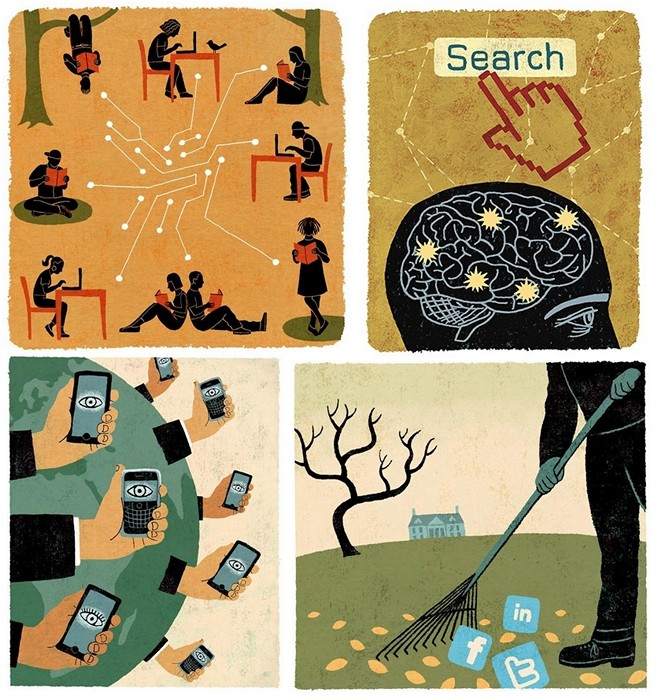 “Reading a book is like re-writing it for yourself. You bring to a novel, anything you read, all your experience of the world. You bring your history and you read it in your own terms.” Angela CarterREADING  YOUR READING CHALLENGE:           FILMS                                             5+ NOVELS2 BLOGS                    						ADVERTSDRAMA		20 +     ARTICLES					                       3 + DOCUMENTARIESTOP REASONS FOR READING #1FICTION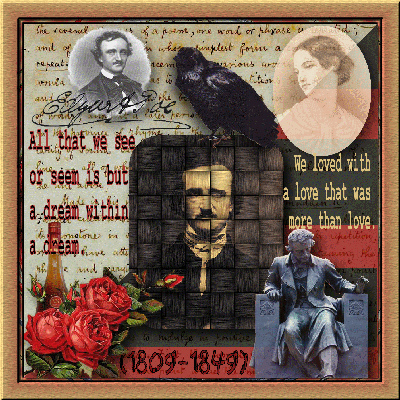 “Blogging is to writing what extreme sports are to athletics: more free-form, more accident-prone, less formal, more alive. It is, in many ways, writing out loud.”  Andrew Sullivan – What do you think?Pick a blog and follow it.  Track the blogger’s views below.  If you don’t like their views, or if you get bored, follow someone new!Try these or pick your own:http://narrativelyspeaking.blogspot.co.uk/2012/05/narratively-speaking-in-top-ten-uk.htmlhttp://well-la-dee-da.blogspot.co.uk/http://www.guardian.co.uk/sport/blog? ? ? ? ? ? ? ? ? DID YOU KNOW? ? ? ? ? ? ?Did you know that author of fantasy series Ice and Fire and Game of Thrones creator George R. R. Martin is worth an estimated $30 million?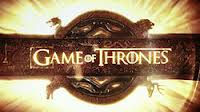 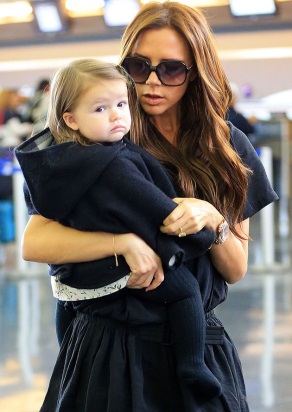 Did you know that David and Victoria Beckham’s daughter is named after the author of Victoria’s favourite novel, To Kill a Mockingbird by Harper Lee?Did you know that of the fifteen films Emma Watson has starred in, 13 are based on novels and include the following titles:  Harry Potter series, Ballet Shoes, The Tale of Despereaux, My Week With Marilyn, The Perks of Being a Wallflower and Noah?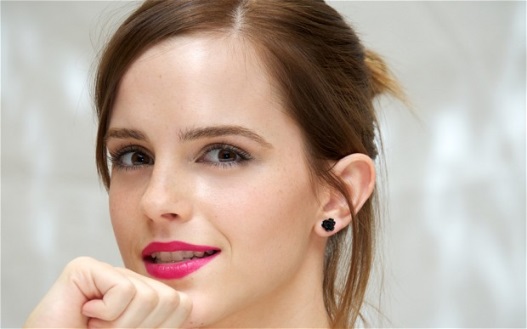 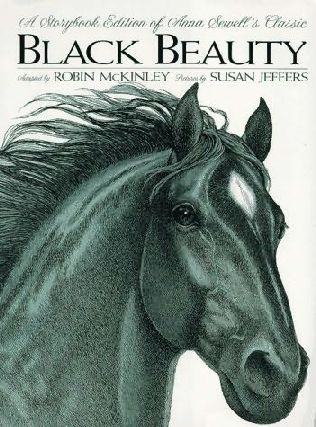 Did you know that Anna Sewell’s classic Black Beauty was banned in apartheid South Africa because of the adjective “black” used in the title?Did you know that in 2012, 17 year-old Welsh schoolgirl Beth Reekles secured a three book deal with Random House publishers after posting her first novel, The Kissing Booth, online on Wattpad in 2011?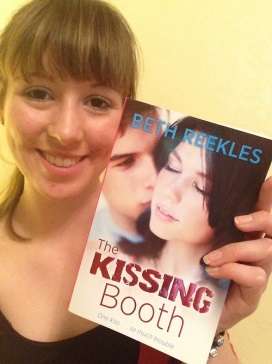 ? ? ? ? ? ? ? ? ? ? ? ? ? ? ? ? ? ? ? ? ? ? ? ? ? ? ? ? “Read. Read anything. Read the things they say are good for you, and the things they claim are junk. You'll find what you need to find. Just read.” Neil GaimanA documentary is a broad term to describe a non-fiction film that in some way "documents" or captures reality.  Documentaries are often used to reveal an unusual, interesting or unknown angle about the subject.  Though documentary attempts to capture reality, it still gives the viewpoint of the director just like the author of a novel.RECOMMENDED DOCUMENTARIESRecommended Documentaries 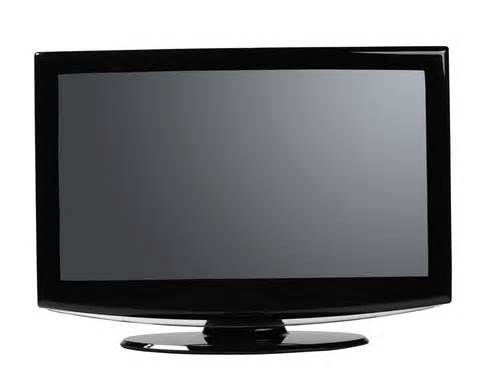 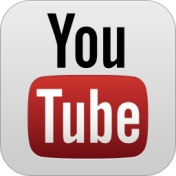  Get on                and see what you think!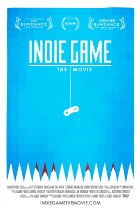 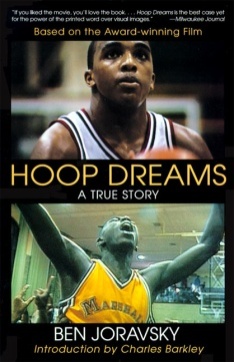 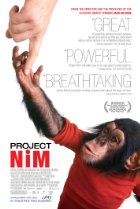 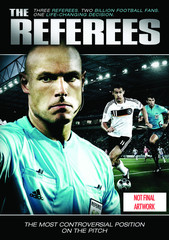 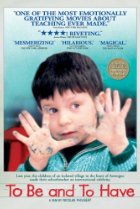 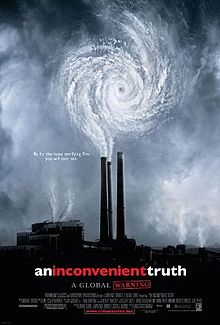 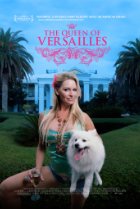 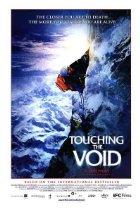 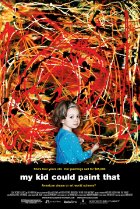 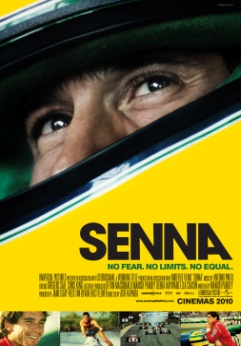 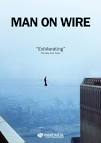 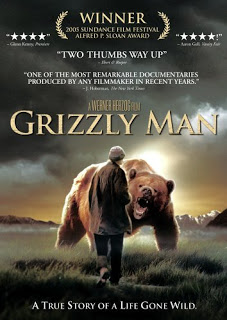 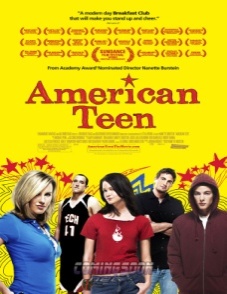 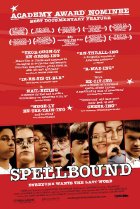 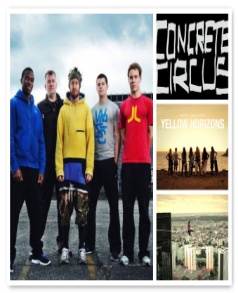 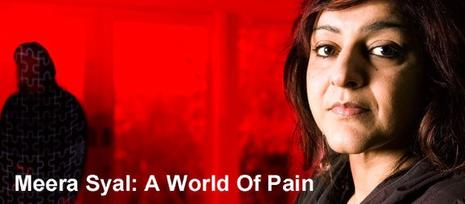 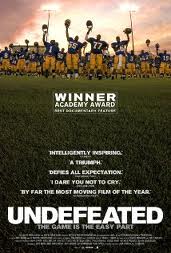 A good newspaper is a nation talking to itself.”  Arthur MillerFILM Been to the cinema this weekend?  Watched a DVD with friends? Did you know you can “read” a film?  Next time you watch a film, consider one of two of the following features and add your thoughts on it to your Reading Challenge.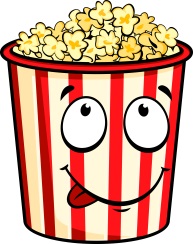 Setting (Geographical, Historical, Social Milieu)Cinematography (Camera Placement and Movement; Lighting; Colour; Focus; Frame Lighting (Realist; Romantic; Expressive; "Dark"; "Surreal")Decor/ClothingPace (Fast-Paced; Slow-Paced; "Meditative"; "Poetic")SuspenseSound (Realistic; Expressive; Simple vs. Multi-Layered)Music (Soundtrack vs. Source)Editing--Cutting for Continuity; Cutting Within a Scene; Cross-Cutting (Parallel Editing); Metaphorical/Symbolic CuttingCharacter (Complexity, Development, Believability)Plot (Story, Subplots, Drama) Narrative Structure (Straightforward vs. Complex; Flashbacks) ConflictPoint of ViewThemes (Issues, Ideological Conflicts, Lessons Learned)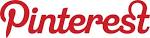 Create a PINBOARD of your favourite print adverts here.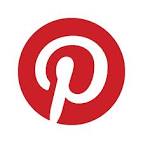 buzzfeed listicle	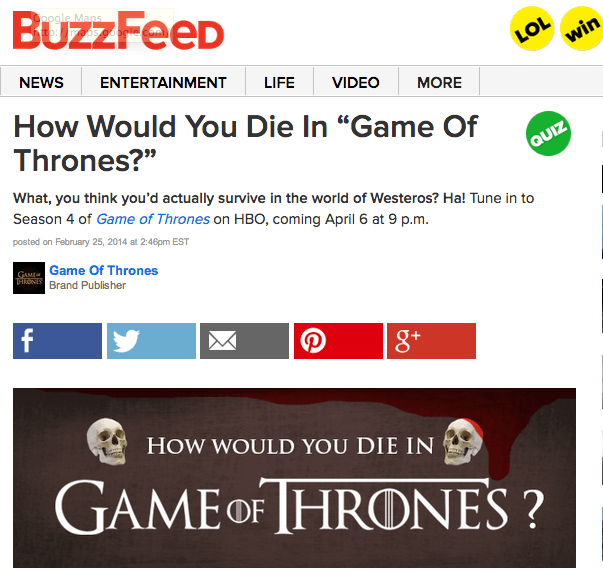 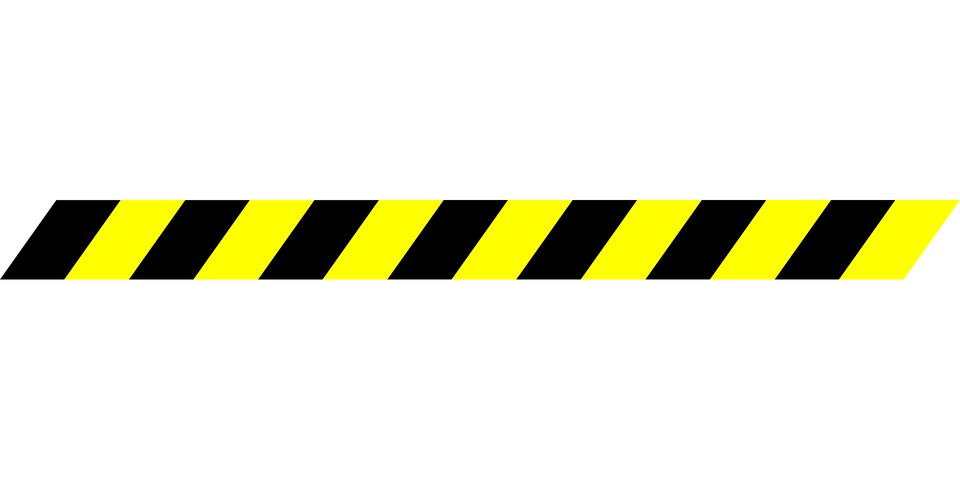 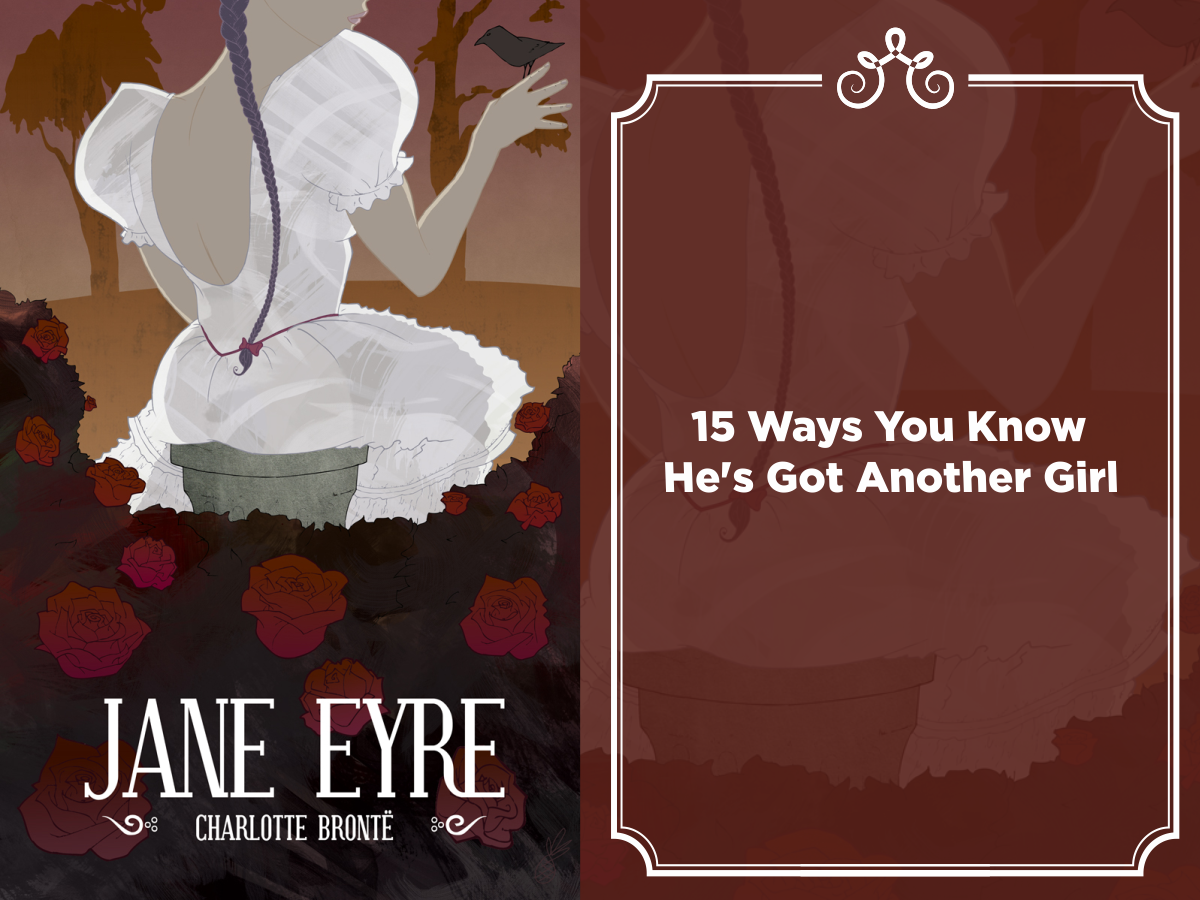 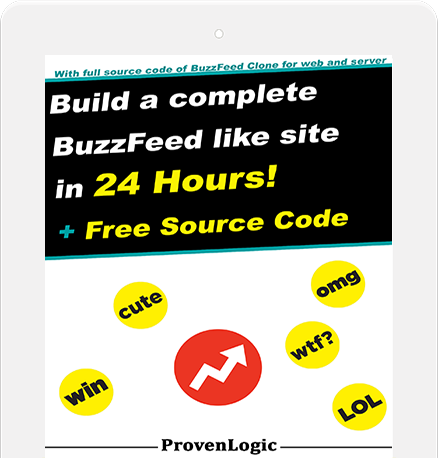 Did you meet your Reading Challenge this year?Are you happy with the time you’ve spent reading this year or could you find time to do more? Has reading been important to you this year?  How has it helped you?What’s been your most challenging read?  What’s been your most enjoyable?Write a little in the box below to reflect on your reading habit this year.  What will be your future targets for reading?We’ll use this table, at home and in school, so that we can keep up with how many books that you’ve read during the challenge!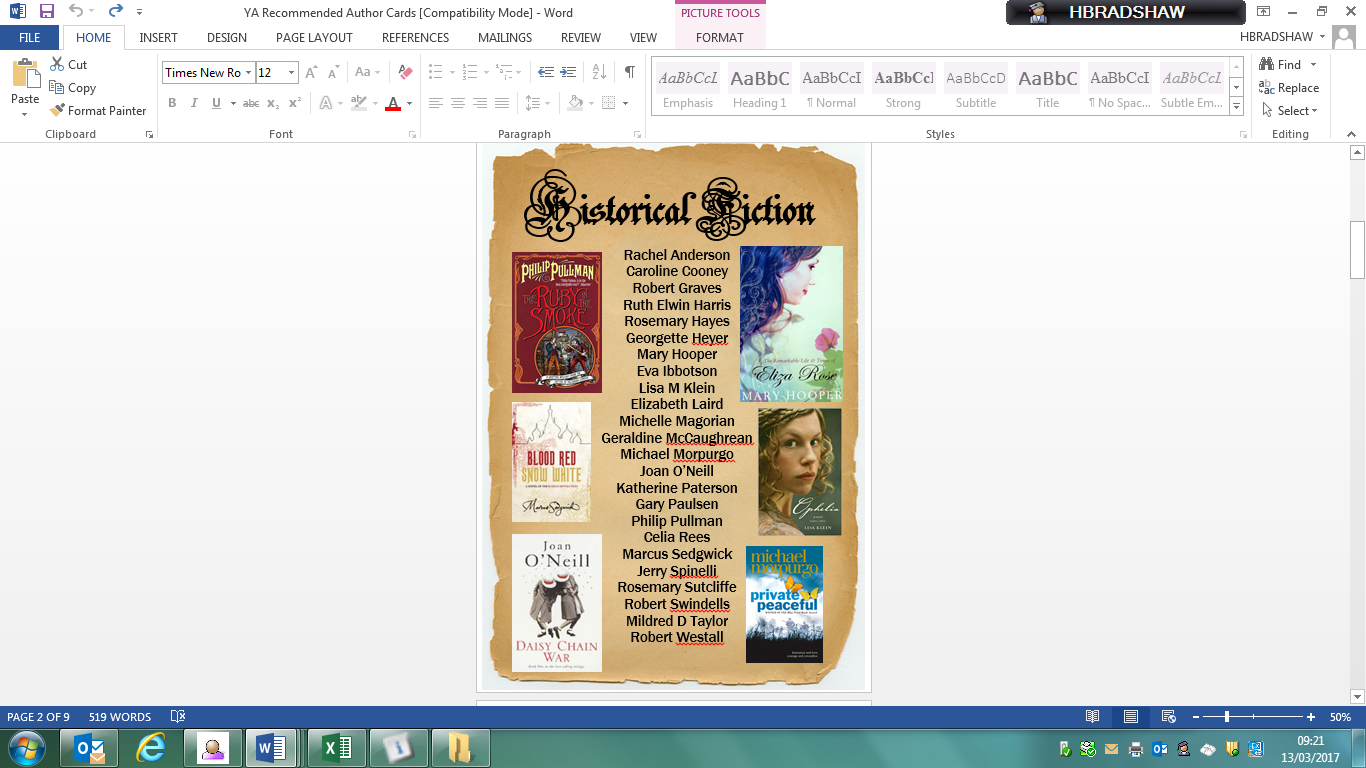 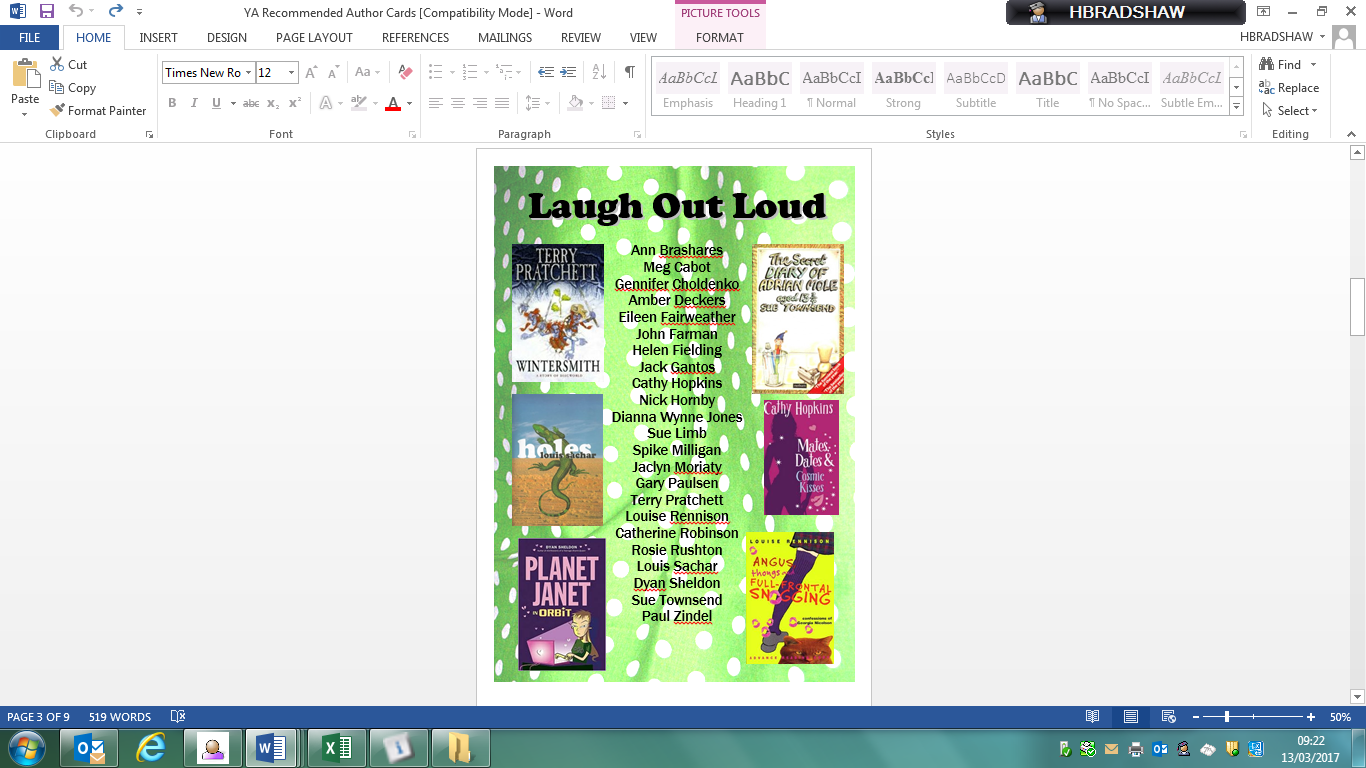 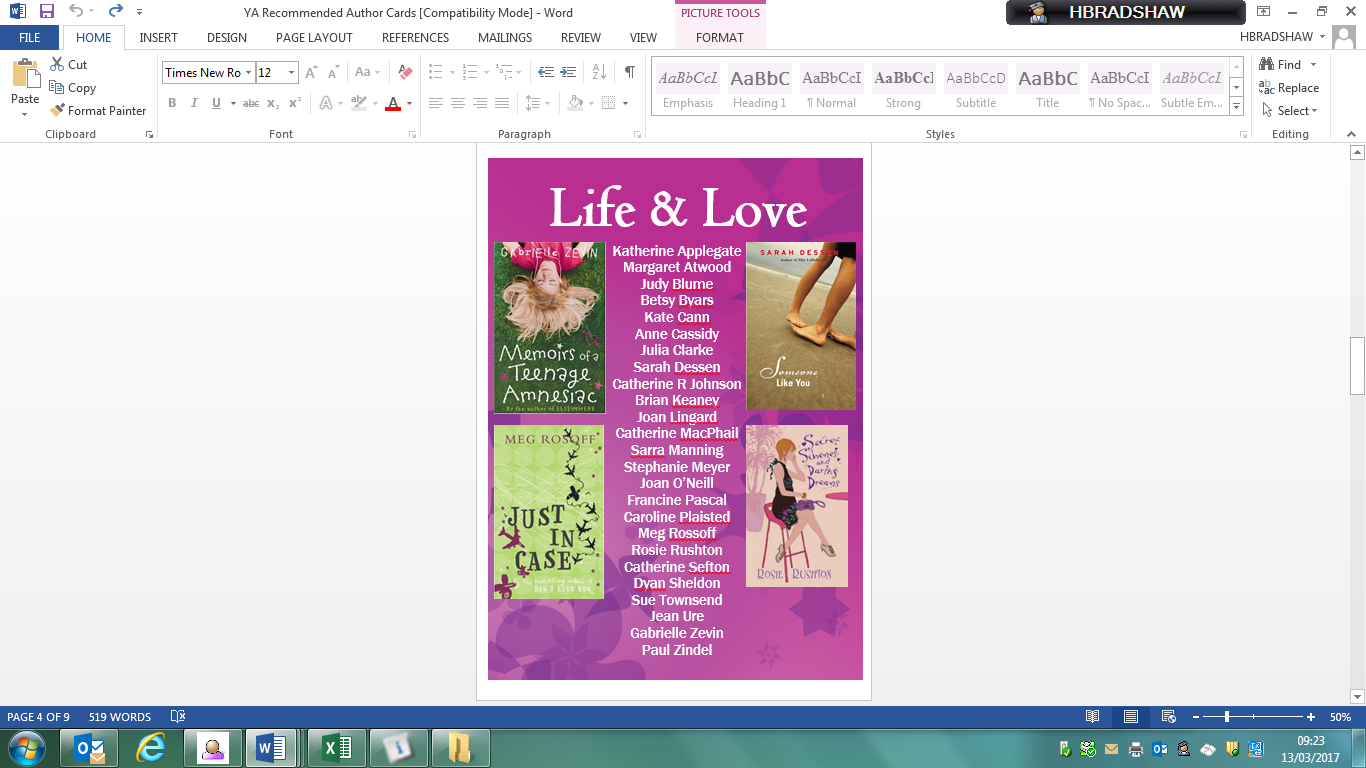 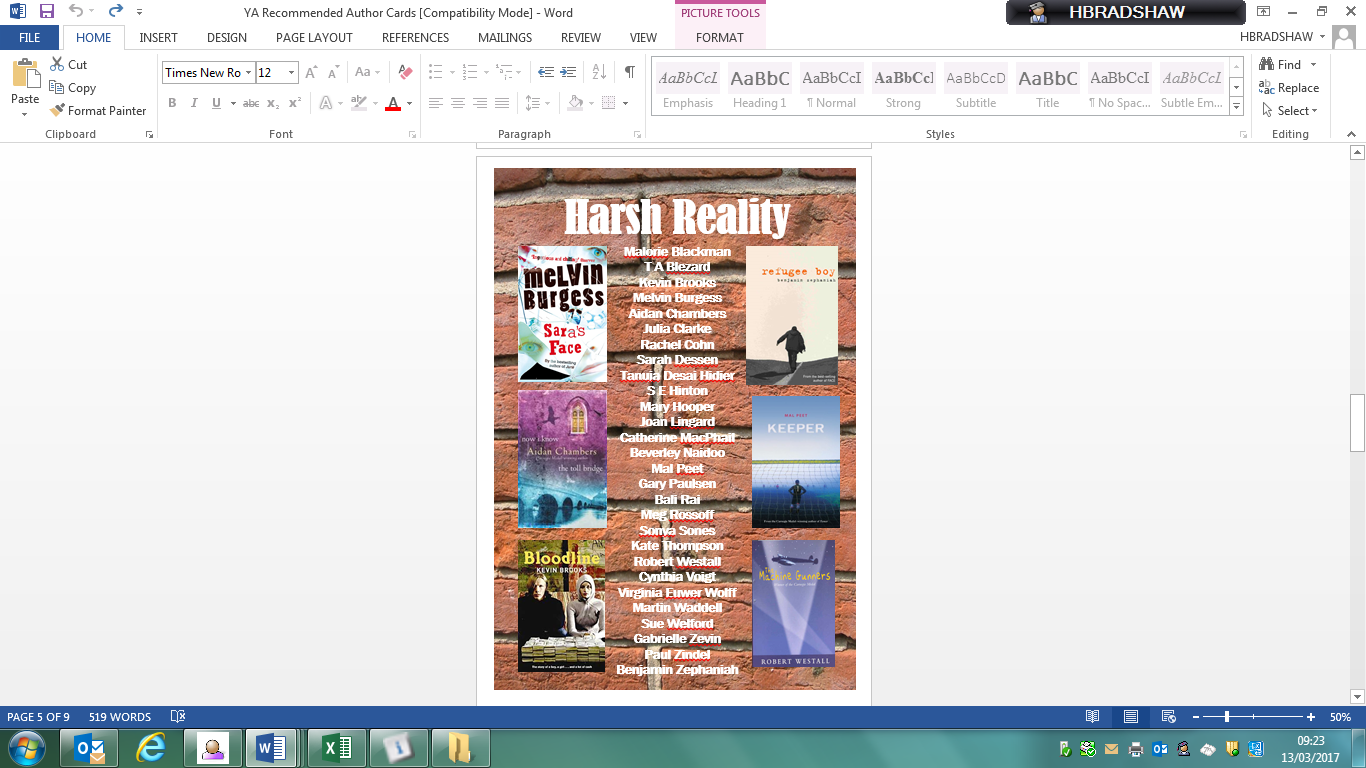 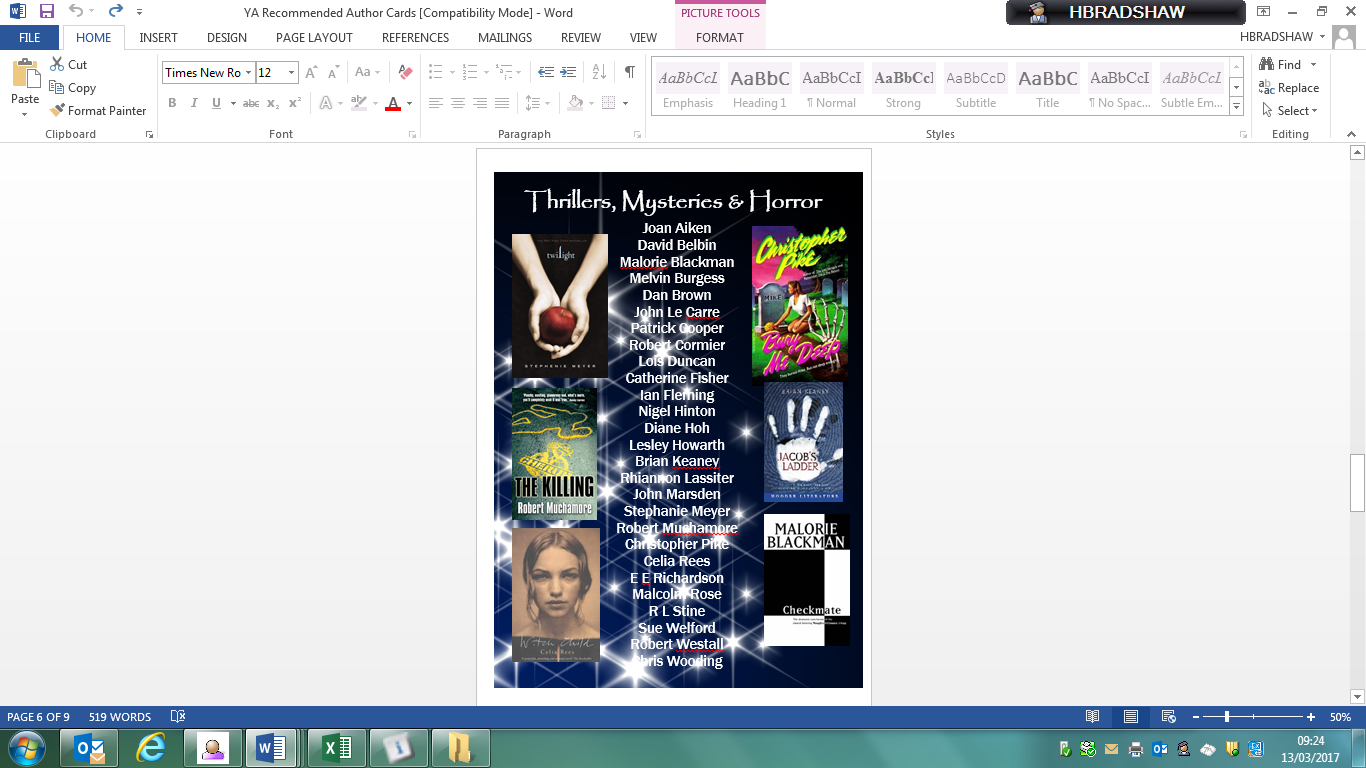 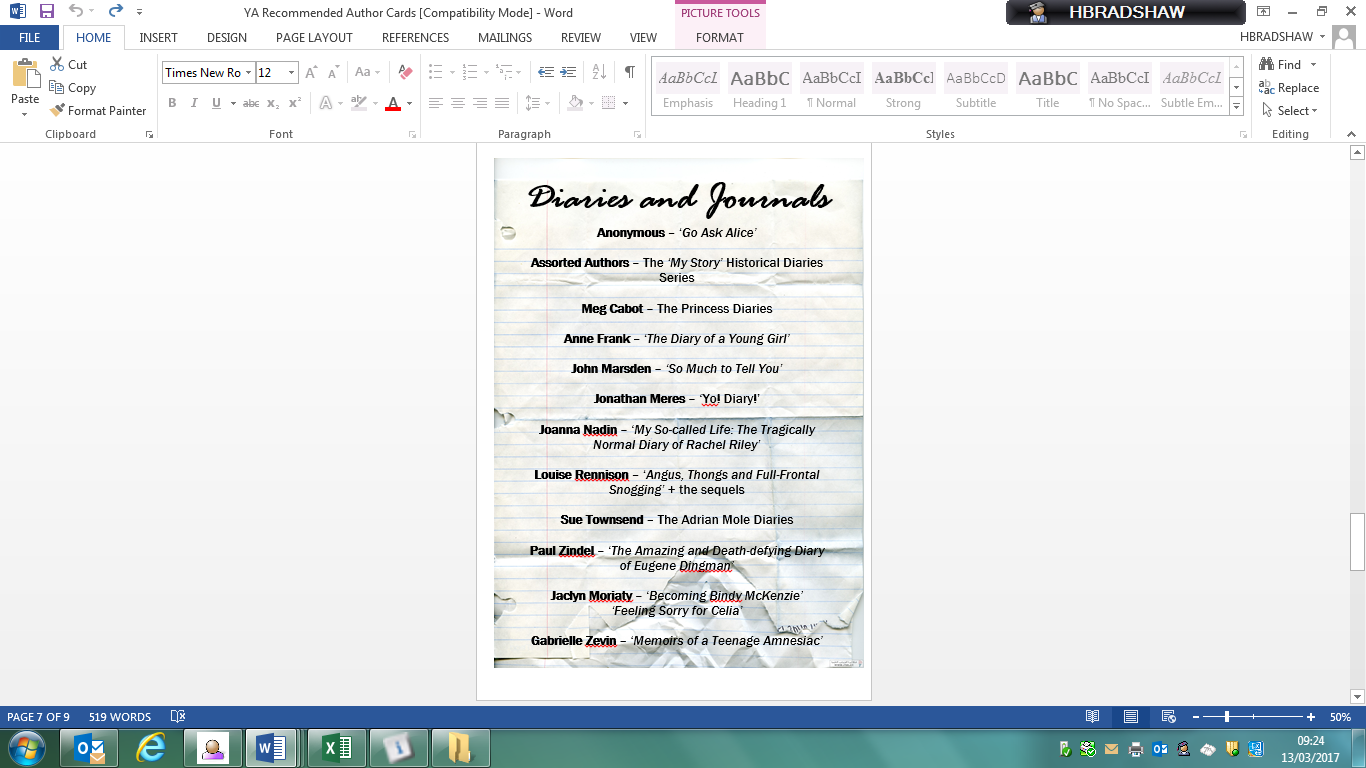 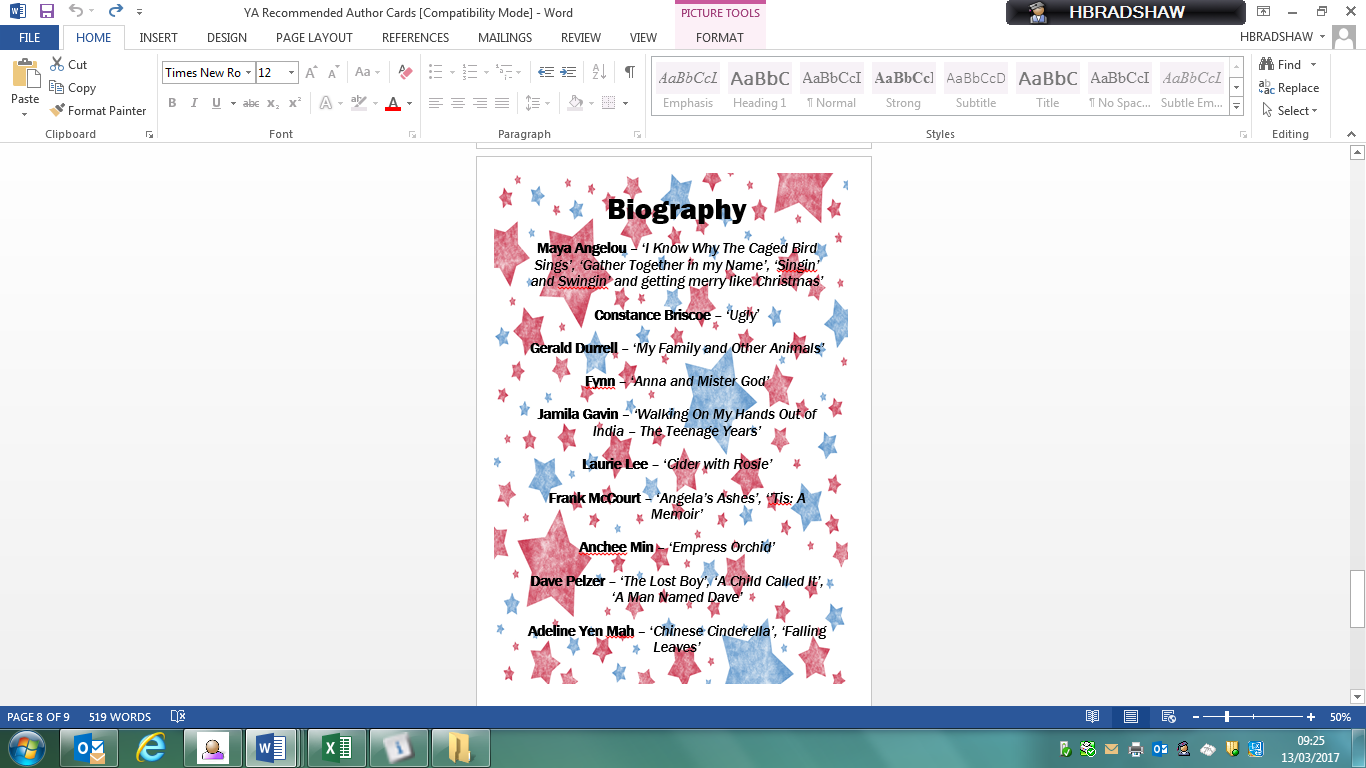 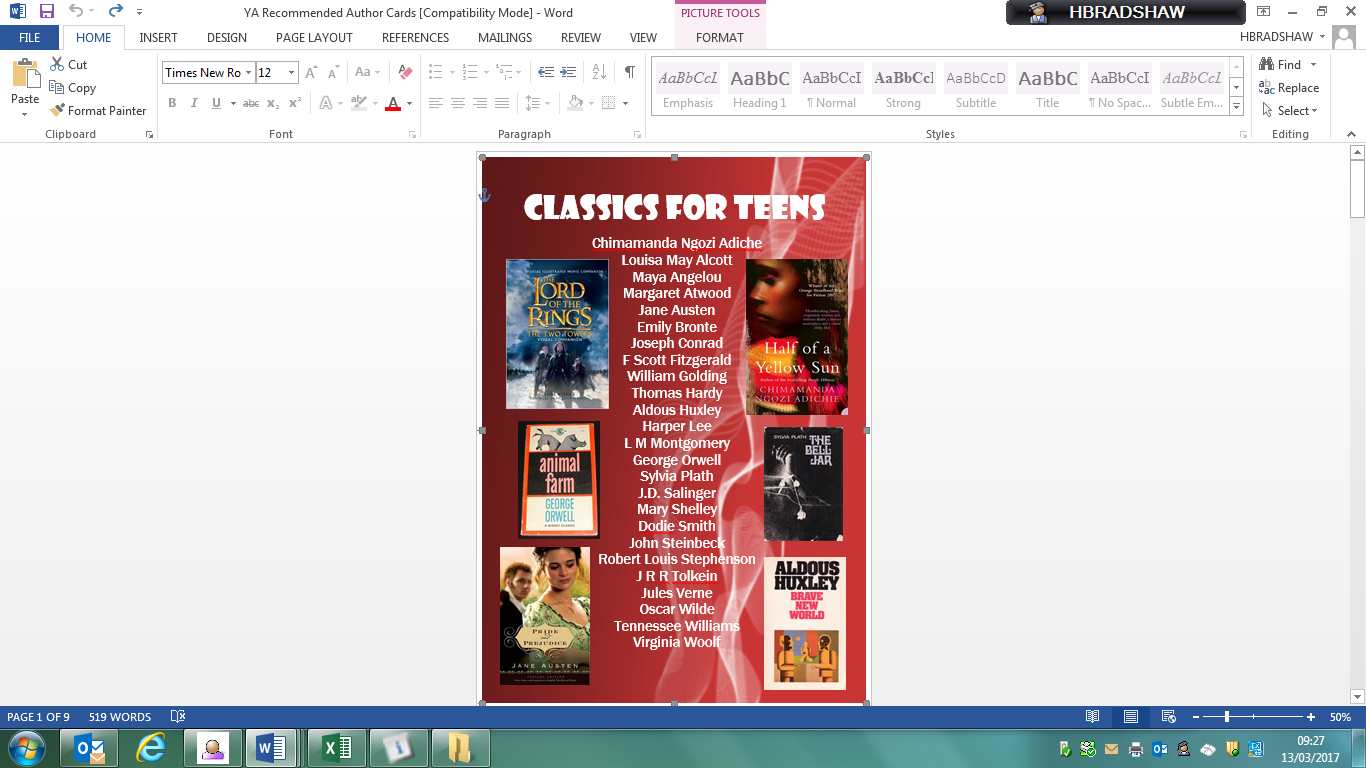 BooklistThis is the top 100 books to read before you leave secondary school, as voted by teachers. How many have you read?1. 1984 by George Orwell 2. To Kill A Mockingbird by Harper Lee 3. Animal Farm by George Orwell 4. Lord of the Flies by William Golding 5. Of Mice and Men by John Steinbeck 6. The Harry Potter Series by JK Rowling 7. A Christmas Carol by Charles Dickens 8. The Catcher in the Rye by JD Salinger 9. Great Expectations by Charles Dickens 10. Pride and Prejudice by Jane Austen 11. The Curious Incident of the Dog in the NightTime by Mark Haddon 12. The Boy in the Striped Pyjamas by John Boyne 13. Jane Eyre by Charlotte Bronte 14. Brave New World by Aldous Huxley 15. Wuthering Heights by Emily Bronte 16. Frankenstein by Mary Shelley 17. Birdsong by Sebastian Faulks 18. A Kestrel for a Knave by Barry Hines 19. The Lord of the Rings trilogy by JRR Tolkien 20. Danny, Champion of the World by Roald Dahl 21. The Great Gatsby by F Scott Fitzgerald 22. The Book Thief by Markus Zusak 23. The Kite Runner by Khaled Hosseini 24. A Clockwork Orange by Anthony Burgess 25. A Passage to India by EM Forster 26. Private Peaceful by Michael Morpurgo 27. The Hobbit by JRR Tolkien 28. A Monster Calls by Patrick Ness 29. Adventures of Huckleberry Finn by Mark Twain 30. Holes by Louis Sachar 31. Catch-22 by Joseph Heller 32. The Noughts and Crosses trilogy by Malorie Blackman 33. Strange Case of Dr Jekyll and Mr Hyde by Robert Louis Stevenson 34. War Horse by Michael Morpurgo 35. Atonement by Ian McEwan 36. The Hunger Games trilogy by Suzanne Collins 37. His Dark Materials by Philip Pullman 38. Dracula by Bram Stoker 39. Fahrenheit 451 by Ray Bradbury =40. A Room With a View by EM Forster =40. Beloved by Toni Morrison 42. Wonder by RJ Palacio 43. Emma by Jane Austen 44. Gulliver's Travels by Jonathan Swift =45. Half a Yellow Sun by Chimamanda Ngoxi Adichie =45. The Color Purple by Alice Walker 47. Oliver Twist by Charles Dickens 48. The Sherlock Holmes series by Arthur Conan Doyle 49. Cider with Rosie by Laurie Lee 50. One Flew Over the Cuckoo's Nest by Ken Kesey 51. Anita and Me by Meera Syal52. The Discworld series by Terry Pratchett 53. Around the World in Eighty Days by Jules Verne 54. Skellig by David Almond 55. Life of Pi by Yann Martel 56. Tess of the d'Urbervilles by Thomas Hardy 57. The Artemis Fowl series by Eoin Colfer 58. A Modest Proposal by Jonathan Swift 59. My Family and Other Animals by Gerald Durrell 60. Things Fall Apart by Chinua Achebe 61. Brighton Rock by Graham Greene 62. Never Let Me Go by Kazuo Ishiguro 63. The Fault In Our Stars by John Green 64. Dubliners by James Joyce 65. Face by Benjamin Zephaniah 66. When Hitler Stole Pink Rabbit by Judith Kerr 67. White Teeth by Zadie Smith 68. Treasure Island by Robert Louis Stevenson =69. Cry, the Beloved Country by Alan Paton =69. Little Women by Louisa May Alcott =71. Do Androids Dream of Electric Sheep? by Philip K Dick =71. I am David by Anne Holm =73. The Bell Jar by Sylvia Plath =73. The Picture of Dorian Gray by Oscar Wilde =73. V for Vendetta by Alan Moore and David Lloyd 76. The Grapes of Wrath by John Steinbeck 77. A Song of Ice and Fire series by George RR Martin 78. The Old Man and the Sea by Ernest Hemingway =79. Angus, Thongs and Full-Frontal Snogging by Louise Rennison =79. Empire of the Sun by JG Ballard =79. On the Road by Jack Kerouac 82. The Mayor of Casterbridge by Thomas Hardy =83. A Portrait of the Artist as a Young Man by James Joyce =83. Billy Liar by Keith Waterhouse =83. The Adventures of Tom Sawyer by Mark Twain =86. A Gathering Light by Jennifer Donnelly =86. Heroes by Robert Cormier 88. Refugee Boy by Benjamin Zephaniah =89. One Day in the Life of Ivan Denisovich by Aleksandr Solzhenitsyn =89. Schindler's Ark by Thomas Keneally 91. Forever by Judy Blume =92. Coram Boy by Jamila Gavin =92. Stone Cold by Robert Swindells 94. A Time to Dance by Bernard MacLaverty =95. Cat's Eye by Margaret Atwood =95. Cloud Atlas by David Mitchell=97. The War of the Worlds by HG Wells =97. The Tracy Beaker series by Jacqueline Wilson =99. Bridge to Terabithia by Katherine Paterson =99. Kidnapped by Robert Louis Stevenson =99. The Time Machine by HG WellsWRITING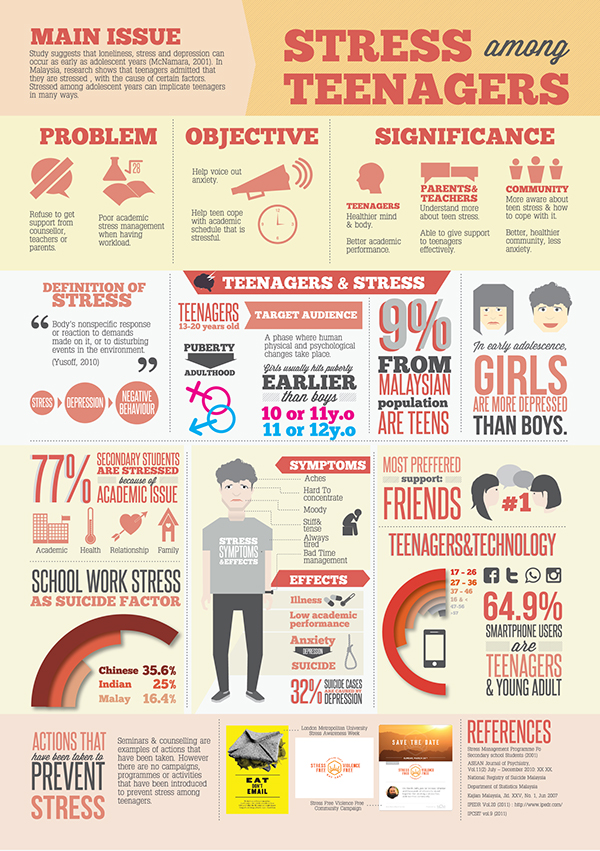 InformDiscuss: What causes stress among teenagers and howit can be reduced.The difference between fact and opinion.Write: To give information about the main cause of stress among teenagers, its main effect and a solution________________________________________________________________________________________________________________________________________________________________________________________________________________________________________________________________________________________________________________________________________________________________________________________________________________________________________________________________________________________________________________________________________________________________________________________________________________________Compare and Contrast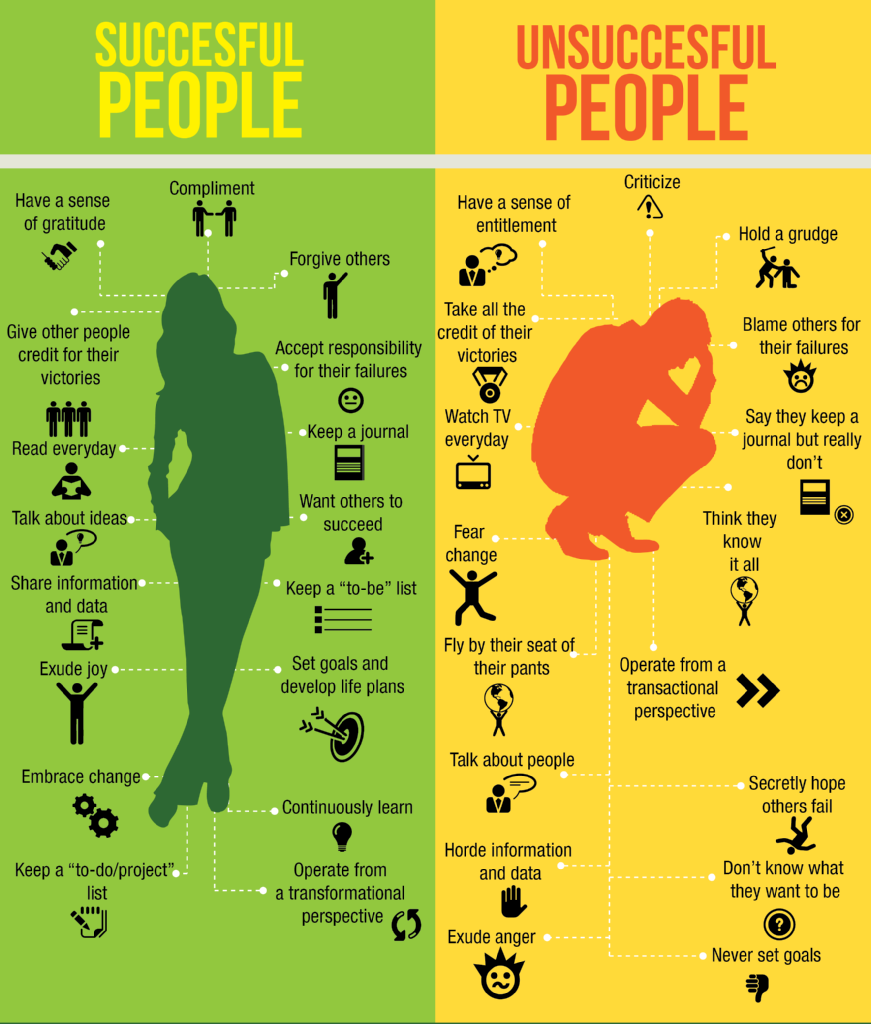 Discuss: How you ensure success in a task and the things that get in the way of your successWrite: To compare the behaviour of successful and unsuccessful people._____________________________________________________________________________________________________________________________________________________________________________________________________________________________________________________________________________________________________________________________________________________________________________________________________________________________________________________________________________________________________________________________________________________________________________________________________________________________________________________________________________________________________________________________________________________________________________________________________________________________________________________________________________________________________________________________________________________________________________________________________________________________________________________________________________________________________________________________________________________________________InspireRead Lincoln’s famous speech and watch the following speechesJFK - We choose to go to the moon https://www.youtube.com/watch?v=g25G1M4EXrQBraveheart https://www.youtube.com/watch?v=hIvRkjOd1f8Discuss: what makes an inspirational speech?Write: Imagine you are a football manager or other sports coach before an important final.Write the speech you will give to motivate your team OR Imagine you are a king/queen/ leader who has just come to power. Write your speech to your subjects, telling them what sort of ruler you are going to be._________________________________________________________________________________________________________________________________________________________________________________________________________________________________________________________________________________________________________________________________________________________________________________________________________________________________________________________________________________________________________________________________________________________________________________________________________________________________________________________________________________________________________________________________________________________________________________________________________________________________________________________________________________________________________________________________________________________________________________________________________________________________________________________________________________________Compare two fast foods/ or two fast food restaurants. Say which you prefer and why.ORPresent an argument in favour of a four-day school week.ORWrite an argument against school uniform.ORYou are the only carrot left in the fridge. Write about your feelings and your hopes for the future.ORYou are an old coin that someone has found in the street. Write about your life.ORWhat if humans had tails? Write a short essay in which you explain how the world would be different.ORWrite a review of a meal you recently enjoyed. Describe it and say what you liked about it and what could make it even better.ORWrite a review an item of clothing that you like to wear: shoes, jacket, leisure wear, hats etc…ORWrite a review of a place you have recently visited. Point out its most notable features and say what you liked/disliked about it.ORWrite a page about the rules of a game that you play or have played when you were younger.ORWrite a set of instructions on how to stay in bed as long as possible but still get to school on time ORWhat if you were invisible? Describe what things you would do and where you would like to go.OR“Kids believe anything.” Did you believe anything as a child that you later found out to be untrue?ORWrite a letter to the head teacher of your school requesting that all tests and exams be banned.TALKINGS3 English Exam: Spoken PerformanceAs part of your S3 assessment you are going to take part in a group discussion on a topic/question. Your contributions will be based on yoru own knowledge/experience and on the selection of sources you will be given/directed to.You will be in a mixed group of 5 or 6 pupils who will have 15 minutes to discussthe topic.Your performance in this discussion will count towards your N4 or N5 qualification. You may bring notes or ideas for questions you wish to ask of others. You will be assessed on your contributions and your ability to listen to and respond to others. 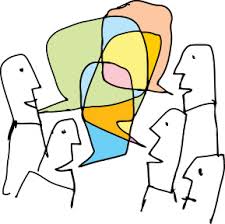 The 4 assessment criteria are:Selecting significant ideas and content, using a format and structure appropriate to purpose and audienceApplying knowledge and understanding of language in terms of language choiceCommunicating meaning at first hearingUsing significant aspects of non-verbal communication Remember the key features of high quality group discussion – these are the things your assessor will be looking for during your discussion:Can you make clear relevant points?Can you develop your ideas? Can you make effective use of notes/ evidence?Can you stick to the purpose of the discussion?Can you listen to others exploring, building upon and expanding on their ideasCan you help to ensure that everyone gets involved?Can you ask questions of others or answer questions posed by others?Can you clarify or summarise what the group or individual group members are saying?Can you challenge the views of others while recognising that they have the right to views different from your own?Can you ensure you are clear and audible throughout?Can you make regular eye contact?Can you show enthusiasm?Can you use a wide range of verbal and non-verbal techniques e.g. body language, pace, tone, gesture, emphasis, register, rhetorical devices?Here are some phrases that you can use to help you to contribute during discussion:Starting A DiscussionThe question up for discussion is…?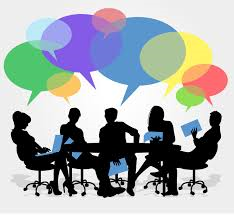 We need to decide…?The group has been asked to look at…?To begin with…?Why don’t we start by…?ChallengingI see what you mean but…I am not sure I agree because… An alternative view would be…I see your point but it’s also true that…Encouraging others/asking questionsCould I ask…?What do you think _______? Does anyone agree or disagree with that point?Have we gone into enough detail?Would anyone like to comment on that?Let’s make sure we hear from everyone.I wonder if…?Moving the Discussion onI think we should move on to the next point.We have other areas to considerCould we move on to considering…?Why don’t we move on and come back to this if necessary?Making a Contribution I think one of the key points is…In my opinion . . . It seems to me . . . I feel that . . . Developing Points For example/for instance… Because…This is due to…What I mean by this is…My evidence for this is…My reasons are…Building on ContributionsI’d like to add to that by saying…Just to build on _________’s point Another example is…Clarifying In other words, are you saying that…?Just to be clear, do you mean it is……?Am I right in understanding that….?SummarisingI think there are a few key ideas.Here’s where I think we areDo you agree that the main points are…“No matter how busy you may think you are, you must find time for reading, or surrender yourself to self-chosen ignorance.”- Confucius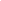 Reading Challenge – FICTIONRead a novel featuring a protagonist of your own age.What did you learn from their story?Why would you recommend this novel to others?Reading Challenge – FICTIONNo time to read?  Pick a short classic.What did you learn from their story?Why would you recommend this novel to others?Reading Challenge – FICTIONRead a novel recommended by someone at home.What did you learn from their story?Why would you recommend this novel to others?Reading Challenge – FICTIONRead a novel from the Upper School Reading Group list.What did you learn from their story?Why would you recommend this novel to others?Reading Challenge – FICTIONMake a collage of images inspired by a novel you have read and give it to your teacher as a lovely gift!Reading Challenge – FICTIONRead a novel of your choice.What did you learn from the story?Why would you recommend this novel to others?Reading Challenge – FICTIONRead a novel of your choice.What did you think of the plot or characters?Why would you recommend this novel to others?Reading Challenge – FICTIONRead a novel of your choice.What did you learn from their story?Why would you recommend this novel to others?BloggerDate & TopicViewpointReading Challenge – FICTIONRead a novel recommended by someone at home.What did you learn from their story?Why would you recommend this novel to others?Reading Challenge – FICTIONRead a novel from the Upper School Reading Group list.What did you learn from their story?Why would you recommend this novel to others?Reading Challenge – FICTIONRead a novel of your choice.What did you learn from their story?Why would you recommend this novel to others?Pick an historical documentary:Director:What did you learn about the subject?What was the director’s message?Pick a documentary aimed at your age group:Director:What did you learn about the subject?What was the director’s message?Documentary about nature/art/science/music:Director:What did you learn about the subject?What was the director’s message?NON-FICTION TEXTS RECORDNON-FICTION TEXTS RECORDNON-FICTION TEXTS RECORDDATEARTICLE JOURNALIST’S ARGUMENTFilmStar Rating?  * * * * *Stand out feature? This can be good or bad!What have you been reading?English teacher’s signature and comment (optional): Parent’s signature and comment (optional):S3During Term 1?During Term 2?During Term 3?S4During Term 1?During Term 2?During Term 3?